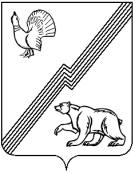 АДМИНИСТРАЦИЯ ГОРОДА ЮГОРСКАХанты-Мансийского автономного округа – Югры ПОСТАНОВЛЕНИЕот  17 октября 2017 года 									          № 2531О внесении изменения в постановление администрации города Югорска от 09.07.2014 № 3309«О Порядке уведомления муниципальными служащимиадминистрации города Югорска представителя нанимателяо намерении выполнять иную оплачиваемую работу»  В соответствии с решением Думы города Югорска от 05.05.2016 № 42 «О структуре администрации города Югорска»: 1. Внести в постановление администрации города Югорска от 09.07.2014 № 3309                  «О Порядке уведомления муниципальными служащими администрации города Югорска представителя нанимателя о намерении выполнять иную оплачиваемую работу»                                     (с изменениями от 14.06.2016 № 1346) изменение, заменив в пункте 5 приложения слова «кадров и архивов» словами «кадров и наград».2. Опубликовать постановление в официальном печатном издании города Югорска                  и разместить на официальном сайте органов местного самоуправления города Югорска.3. Настоящее постановление вступает в силу после его официального опубликования.Исполняющий обязанностиглавы города Югорска                                                                                                       С.Д. Голин